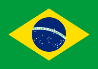 6.5. RESOLUÇÃO CFP N° 001/99 DE 22 DE MARÇO DE 1999 (BRASIL) Art. 1° - Os psicólogos atuarão segundo os princípios éticos da profissão notadamente aqueles que disciplinam a não discriminação e a promoção e bem-estar das pessoas e da humanidade.Art. 2° - Os psicólogos deverão contribuir, com seu conhecimento, para uma reflexão sobre o preconceito e o desaparecimento de discriminações e estigmatizações contra aqueles que apresentam comportamentos ou práticas homoeróticas.Art. 3° - os psicólogos não exercerão qualquer ação que favoreça a patologização de comportamentos ou práticas homoeróticas, nem adotarão ação coercitiva tendente a orientar homossexuais para tratamentos não solicitados.Parágrafo único - Os psicólogos não colaborarão com eventos e serviços que proponham tratamento e cura das homossexualidades.Art. 4° - Os psicólogos não se pronunciarão, nem participarão de pronunciamentos públicos, nos meios de comunicação de massa, de modo a reforçar os preconceitos sociais existentes em relação aos homossexuais como portadores de qualquer desordem psíquica.